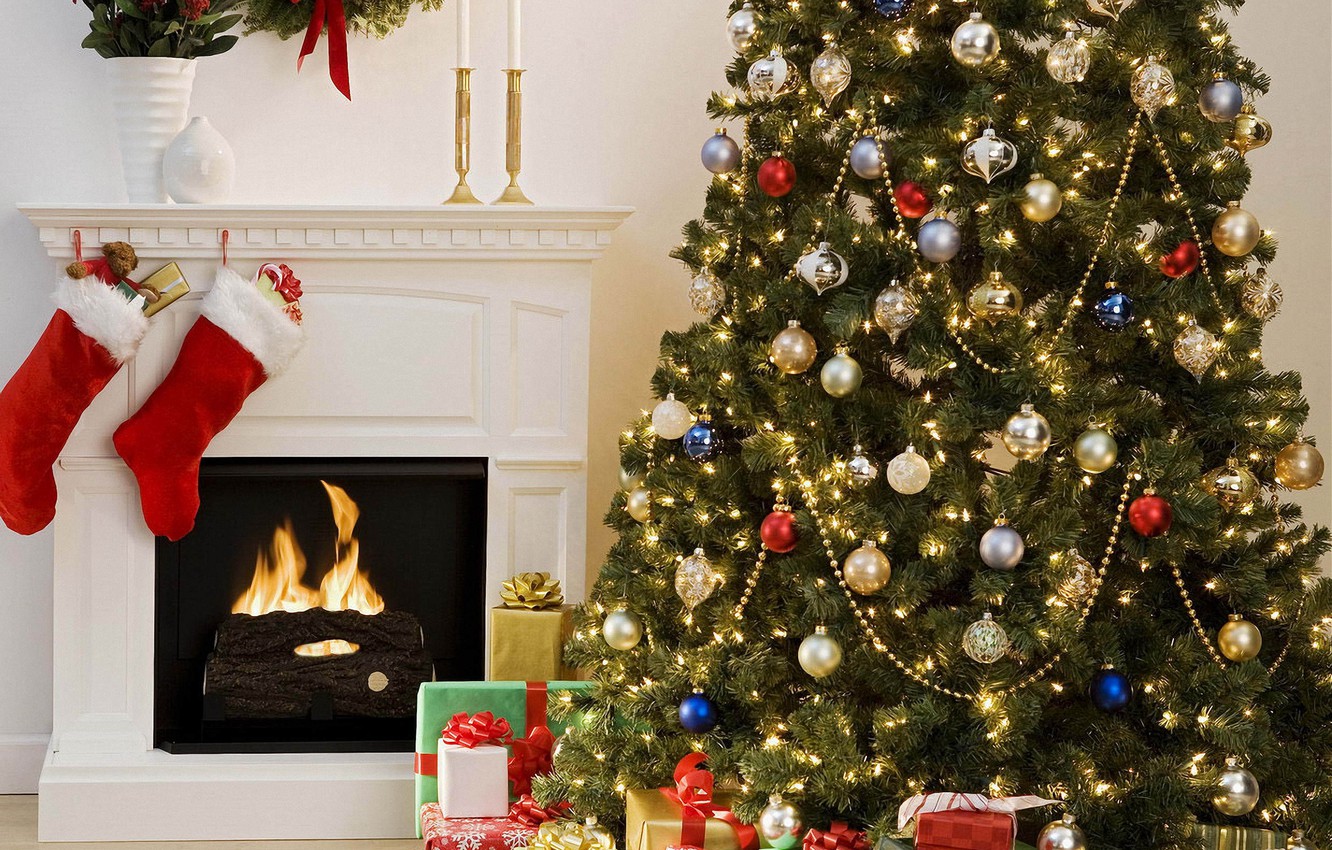 Ребенок хочет отметить Новый год с друзьями. Что делать:(советы педагога-психолога)Во многих семьях на Новый год принято собираться за большим праздничным столом. Эта традиция нравится не всем подросткам, ведь кто-то хочет повеселиться с друзьями или прогуляться по центру города. Как говорить с ребенком о планах на новогоднюю ночь, чтобы это не превратилось в скандал, давайте я как педагог-психолог вам расскажу.Вопрос.  Добрый день. Всю жизнь на Новый год к нам съезжаются все родственники.  Это традиция, которой мы придерживаемся много лет.  Но тут ребенок захотел отметить с друзьями. Как мне быть? Как с ним говорить об этом?Ответ.   Страх многих родителей – взрослеющий ребенок, который уже не хочет, как раньше, отмечать Новый год в кругу семьи, а еще не так давно он верил в Деда Мороза и ему бы и в голову не пришло подобное.В такой ситуации важно удержаться от манипулятивных фраз в духе «Ты нас больше не любишь», «Друзья тебе дороже семьи родной», «Иди давай к своим друзьям, только сразу скорую мне вызови!». Все эти фразы заведомо ведут к скандалу и испорченному празднику. Как минимум ваш ребенок почувствует вину за то, что посмел выразить это желание, а как максимум-подростковый протест и попытки добиться своего любой ценой. Ни то, ни другое, думаю, вас не обрадует.Сохраняйте спокойствие. Сделайте глубокий вдох, глотните воды и сделайте медленный выдох. Спросите себя, что сейчас происходит: «Мой ребенок  совершил какое-то немыслимое преступление и его есть за что ругать, или он доверился мне и выразил свое желание? Я хочу быть ему близким человеком, на которого он всегда может положиться, или я предпочту, чтобы со временем мой ребенок старался оберегать свой внутренний мир от меня? Я хочу вырастить человека, умеющего договариваться и заявлять о своих желаниях, уважающего других, или я предпочту, чтобы он вырос человеком, не умеющим слышать свои потребности и задвигающим себя далеко после всех остальных?»Я думаю, что вам по душе более гармоничный вариант. Тогда не спешите моментально отказывать ребенку, даже не дослушав его до конца (равно как и соглашаться).Обсудите в доверительной беседе, с кем из друзей и где он бы хотел отмечать Новый год, сколько им лет и знаете ли вы их, а также чем они планируют заниматься.Из такого разговора вы можете понять, насколько безопасно предстоящее мероприятие, и если есть какие-то сомнения на этот счет, то ваша позиция должна быть непреклонной. Безопасность ребенка прежде всего.Если же этих ребят вы знаете хорошо (а еще лучше, если и их родителей), место празднования тоже не вызывает у вас опасения, а ваш ребенок не был замечен в обмане и  вы ему полностью доверяете, то вполне возможно обсудить, на каких условиях вы бы согласились отпустить его праздновать. Новый год вне дома.Отпускать подростка одного на всю ночь даже в самую безопасную компанию на первый раз все же не стоит, особенно ему ему нет  16. Договоритесь о времени, которое ваш ребенок может провести в компании друзей и по истечении которого он должен вернуться домой. Возьмите контакты родителей, с чьими детьми подросток будет отмечать праздник, и убедитесь, что они тоже в курсе. Замечательно, если у всех родителей будет единое требование по времени окончания мероприятия. Тогда вы избежите обид со стороны ребенка.Скажите своему сыну или дочке, что вы его любите и будете переживать, но уважаете его, знаете, что он взрослый и здравомыслящий человек, и обещаете не звонить каждые полчаса, а он, в свою очередь, пусть обещает вам не отключать телефон и отзвониться несколько раз за вечер.Скажите ему о своих чувствах, что вам будет немного грустно отмечать Новый год без него, но не давите и не манипулируйте. Порадуйтесь за него, а лучше вместе с ним. Сейчас у вашего ребенка начинается очень важный и непростой этап взросления, и самым важным шагом для укрепления ваших отношений  будет доверие, уважение его желаний и поддержка с вашей стороны.Безусловно, соглашаться или нет на просьбу вашего ребенка отметить этот Новый год вне дома,-это только ваш выбор, но самое главное-любите своего ребенка, уважайте в нем личность и делайте совместные шаги к сотрудничеству.Счастливо Нового Года.Педагог-психолог: Саркисова Д.В.